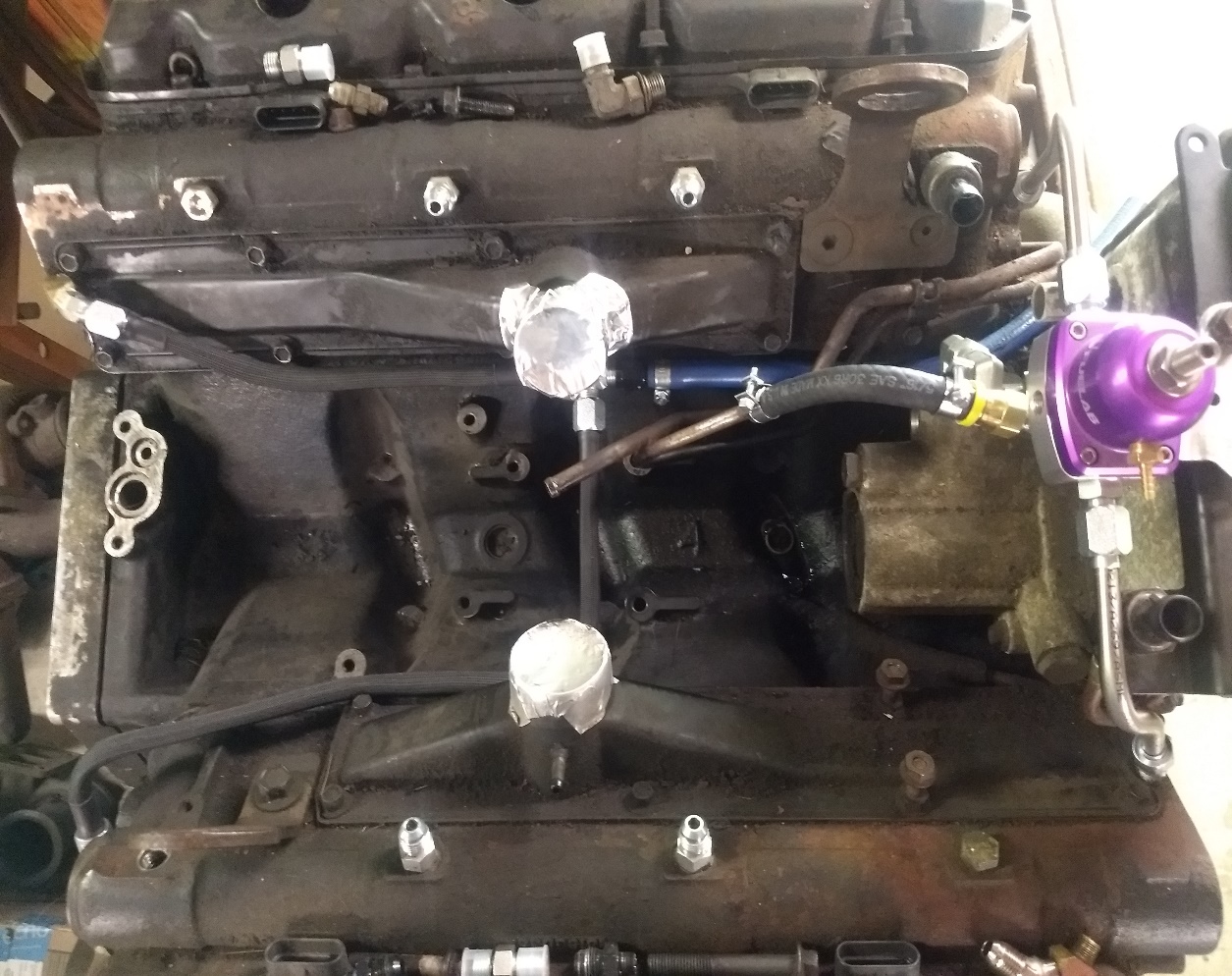 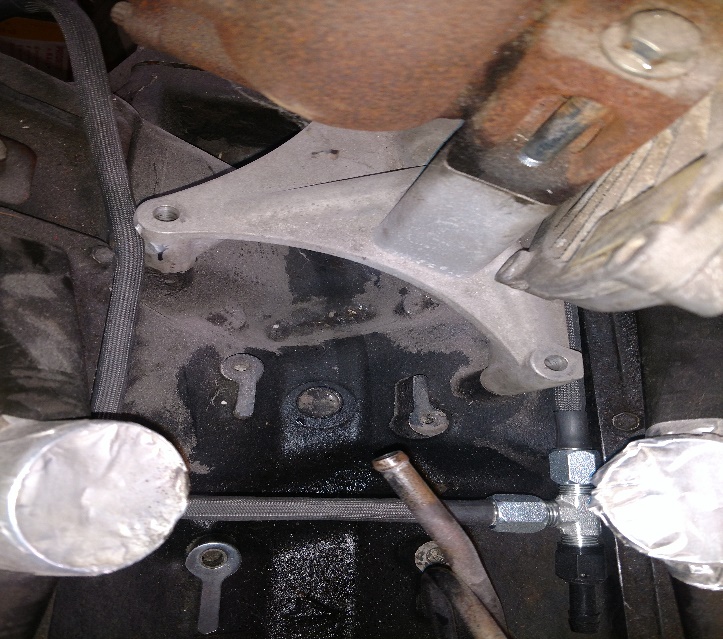 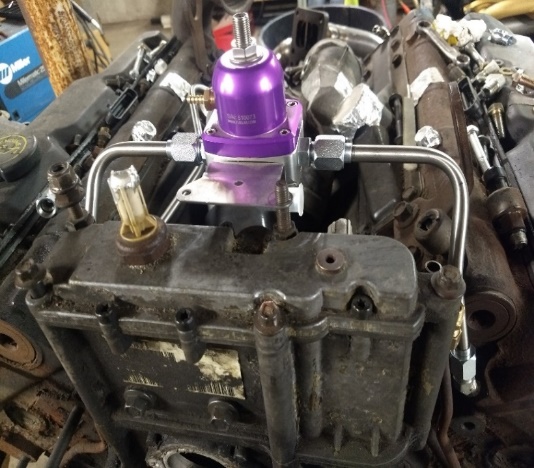 Rear Supply Lines: Note passenger line is below plenumFront lines. Use extra washers under bracket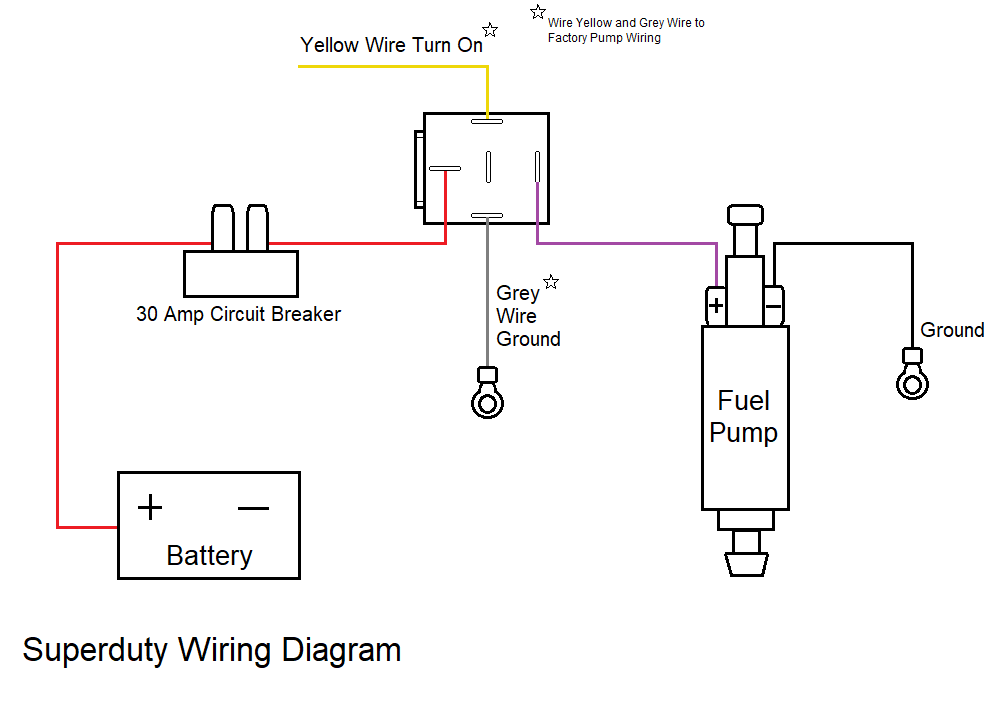 
Note: critical angle of 2 piece fitting at drivers rear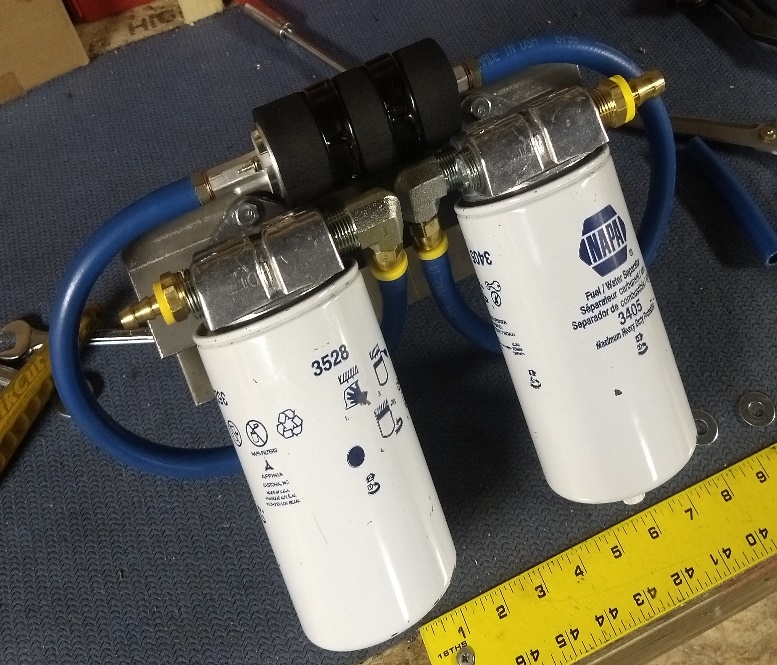 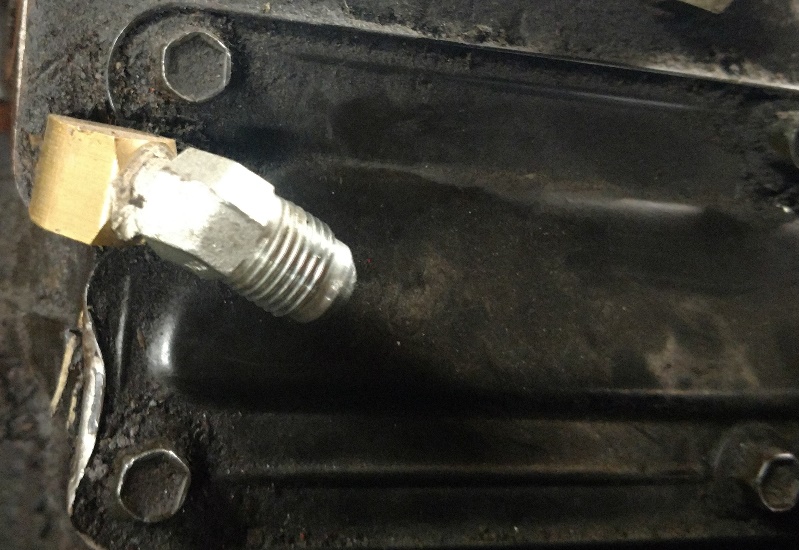 Budget Kit ExampleObs Shown but good example, lines are the same across both platforms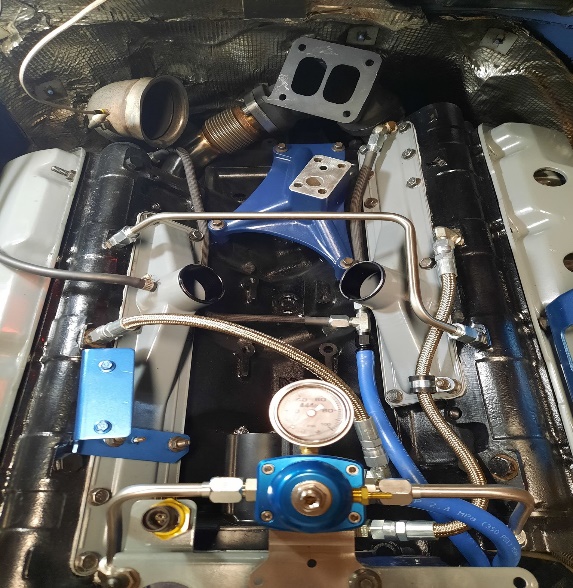 